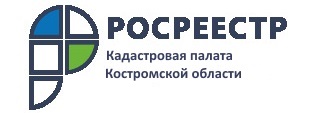 Оформление прав собственности на ранее учтённые объекты недвижимости По состоянию на декабрь 2021 года в Костромской области, осуществлена государственная регистрация прав в отношении более 800 ранее учтенных объектов недвижимости.К ранее учтенным объектам недвижимости относятся объекты, права на которые возникли до 31 января 1998 года (т.е. до вступления в силу Федерального закона от 21.07.1997 №122-ФЗ), а также иные приравненные к ним объекты недвижимости, права на которые не зарегистрированы в ЕГРН.Федеральный закон от 30.12.2020 № 518-ФЗ «О внесении изменений в отдельные законодательные акты Российской Федерации» вступил в силу 29 июня 2021 года. Документ принят в целях повышения качества данных Единого государственного реестра недвижимости (ЕГРН), а также направлен на защиту прав и имущественных интересов граждан.Как зарегистрировать права на ранее учтенный объект недвижимости?Полномочиями по выявлению правообладателей наделены органы государственной власти и органы местного самоуправления. Они выявляют правообладателей ранее учтенных объектов недвижимости, в том числе путем межведомственного взаимодействия с иными органами, и направляют информацию в Росреестр для последующего внесения в ЕГРН.Что должен делать правообладатель?Никаких действий со стороны самих правообладателей не требуется. Однако правообладатели либо иные лица, чьи интересы могут быть затронуты, вправе самостоятельно предоставлять сведения о правообладателях ранее учтенных объектов недвижимости и соответствующие документы в органы государственной власти и органы местного самоуправления.Для чего необходимо регистрировать права на ранее учтенный объект недвижимости?Наличие в ЕГРН зарегистрированных прав граждан способствует защите их прав и имущественных интересов, в том числе от мошеннических действий с их имуществом, а также позволяет наполнить ЕГРН контактными данными правообладателей (адресов электронной почты, почтового адреса). Это позволит органу регистрации прав оперативно направить в адрес собственника различные уведомления, а также обеспечить согласование с правообладателями земельных участков местоположения границ смежных земельных участков, что поможет избежать возникновения земельных споров. «Реализация Федерального закона позволит актуализировать Единый государственный реестр недвижимости, что будет способствовать более точному учету правообладателей объектов недвижимости, обеспечит  эффективность сделок с недвижимостью, а также повысить степень защиты ранее возникших прав», - говорит заместитель директора Кадастровой палаты по Костромской области Светлана Резвова. Материалы подготовлены: ФГБУ «ФКП Росреестра» по Костромской областител. 64-21-61 доб.2130, IP 8(44)2130 Мешалкина Марина СергеевнаЭл.почта: fgu.kos44@yandex.ru